Справкапо итогам проведения конкурса детского патриотического рисунка«Подвиг героев в памяти поколений».Школьный  конкурс детских рисунков и плакатов «Подвиг героев в памяти поколений» проводился в рамках оборонно-массовой и военно-патриотической работы в МБОУ НОШ №94 с целью:- воспитания у детей  уважительного отношения к истории Отечества;- создание условий для развития личности в её гражданском становлении ипатриотическом воспитании;- создания развивающей, воспитывающей среды для одаренных детей,занимающихся изобразительным творчеством. - расширение знаний детей об истории России;- воспитание в детях патриотизма и чувства гордости за свою страну.- развитие творческих способностей учащихся, формирование эстетических вкусов, общей культуры.     На конкурс свои работы предоставили учащиеся   1-4 классов.2020 год - Год Памяти и славы. 2020 год - год 75 - летия Победы в Великой Отечественной войне. У каждой страны, каждого народа есть свой главный праздник, который отмечается ежегодно на протяжении долгого времени.В преддверии этого главного праздника страны была организована выставка рисунков  и плакатов «Подвиг героев в памяти поколений».Очень важно рассказывать нашим детям о войне. Детские рисунки о войне – это продолжение памяти о наших дедах, это благодарность за нашу жизнь. Дети отразили в рисунках своё отношение к историческим событиям военных лет, к празднику Победы, армии России.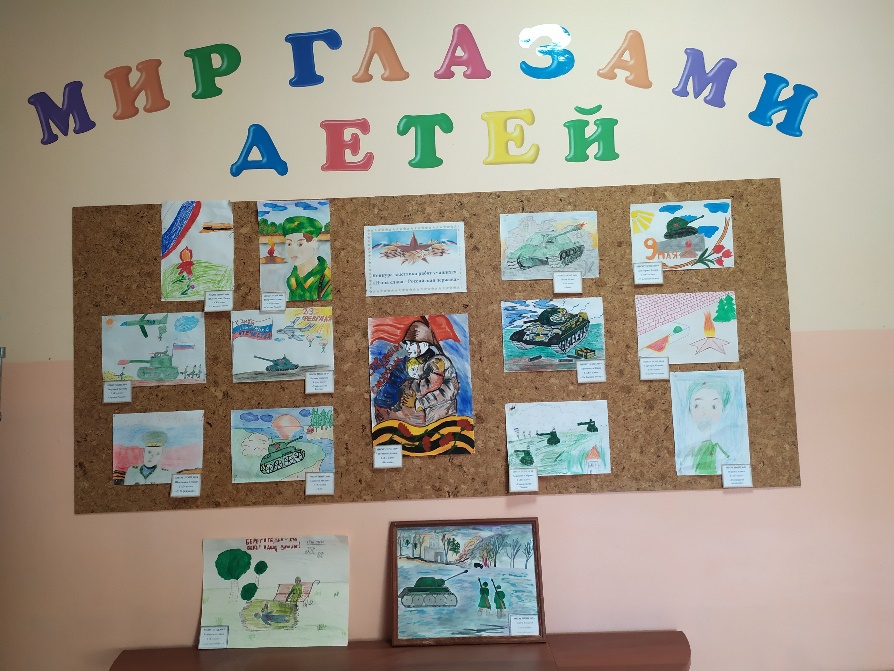 Фото №1 конкурс рисунков 1-2 классы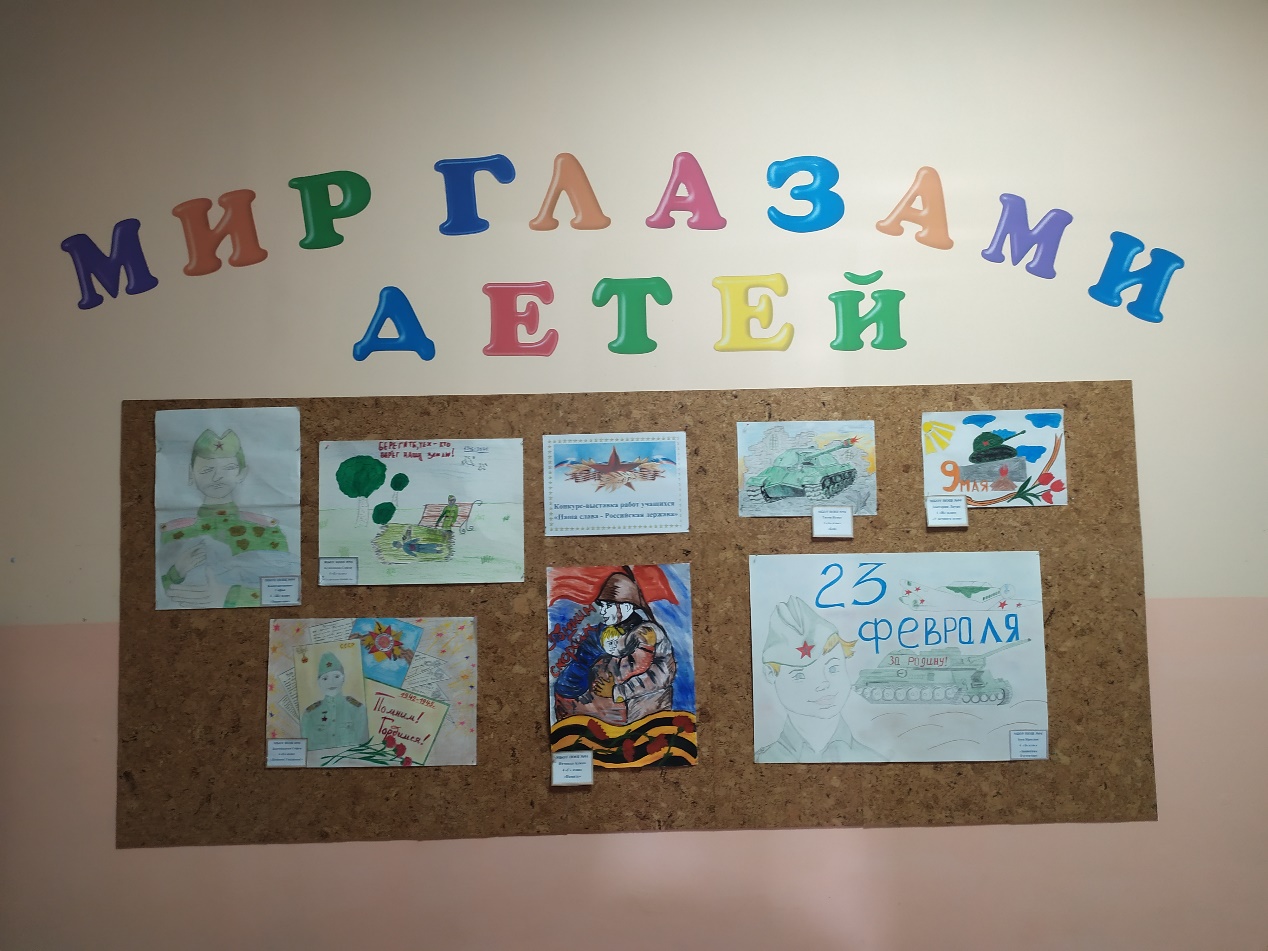 Фото №2 конкурс плакатов 3-4 классыЗаместитель директора по ВР				С.С. Кочарян.